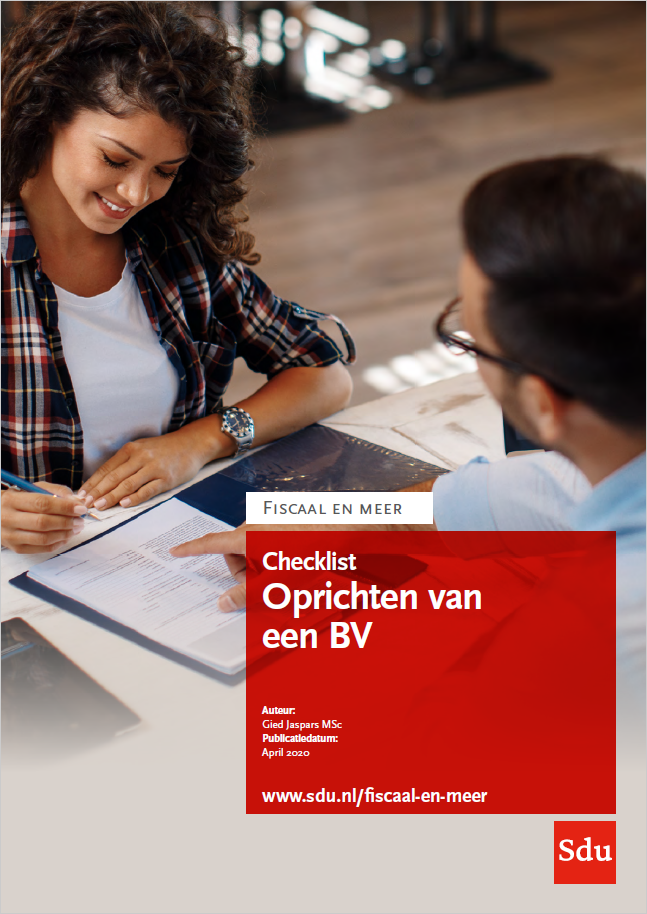 Oprichten van een BV	Bepaal de oprichtingsdatum.	Stel de voorperiode vast. Dat is de periode waarin u al voor rekening en risico van de BV gaat werken, tot aan de oprichtingsdatum.	Kies een notaris.	Uw adviseur of de notaris kan een ‘intentieverklaring’ (voorovereenkomst) opstellen. Door die bij de Belastingdienst te registreren, kan er later geen discussie zijn over de startdatum van de voorperiode.	Beslis in overleg met uw adviseur of u het bij één BV laat, of dat u meerdere BV’s opricht (holdingstructuur, aparte pensioen-BV, afsplitsing risicovolle activiteiten, …).	De notaris zal u een aantal formulieren laten invullen die nodig zijn voor het opmaken van de concept-akte. 	Statuten van de BV. Deze moeten in ieder geval regelen:	naam van de BV	doelomschrijving van de BV	hoogte van het maatschappelijk en geplaatst kapitaal (er is geen minimum kapitaal vereist)	soort aandelen	gegevens van de aandeelhouders	benoeming van de directie en vertegenwoordiging van de BV	einddatum van het eerste boekjaar	vergadering van aandeelhouders	verkoop van de aandelen	Als het aandelenkapitaal in contanten wordt volgestort is een bankverklaring nodig, waaruit blijkt dat het geld op naam van de BV is ontvangen.	De notaris passeert de oprichtingsakte, waarna de BV juridisch tot stand is gekomen.	In een bekrachtigingsakte wordt namens de BV verklaard dat de transacties (rechtshandelingen) gedurende de voorperiode voor rekening en risico van de BV komen.	Inschrijving bij de Kamer van Koophandel.	Startersformulier Belastingdienst invullen en opsturen (verkrijgbaar via http://www.belastingdienst.nl of via de Belastingtelefoon 0800 – 05 43).	Contracten opstellen die de verhouding regelen tussen de BV en de directeur- grootaandeelhouder:	arbeidsovereenkomst	rekening-courantovereenkomst	managementovereenkomst	pensioenbrief	lijfrenteovereenkomst	.		Ingeval van een holdingconstructie nagaan of een fiscale eenheid moet worden aangevraagd voor de btw en/of de vennootschapsbelasting.